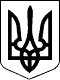 УЖГОРОДСЬКА РАЙОННА державна адміністраціяЗАКАРПАТСЬКОЇ ОБЛАСТІР О З П О Р Я Д Ж Е Н Н Я___02.12.2019___                            Ужгород                           №___327______Відповідно до статей 6 і 39 Закону України „Про місцеві державні адміністрації”, наказу Міністерства фінансів України від 26.08.2014 №836 „Про деякі питання до провадження програмно-цільового методу складання та виконання місцевих бюджетів”, зареєстрованого в Міністерстві юстиції України 10.09.2014 за №1103/25880, рішення сесії Ужгородської районної ради 07.12.2018 №489 „Про районний бюджет на 2019 рік”, розпорядження голови державної адміністрації 18.11.2019 №312 „Про внесення змін до районного бюджету на 2019 рік”.Затвердити паспорт бюджетної програми на 2019 рік за кодом програмної класифікації видатків та кредитування місцевих бюджетів (КПКВК) 0210191 „Проведення місцевих виборів”.Контроль за виконанням цього розпорядження покласти на першого заступника голови райдержадміністрації Семаля В.Ю.Голова державної  адміністрації                                           Еріка КИНЄВ                                Про затвердження паспортів бюджетних програм на 2019 рік